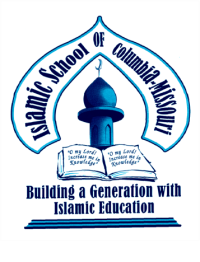 Islamic School of Columbia-Missouri2023-2024 School Year Calendar